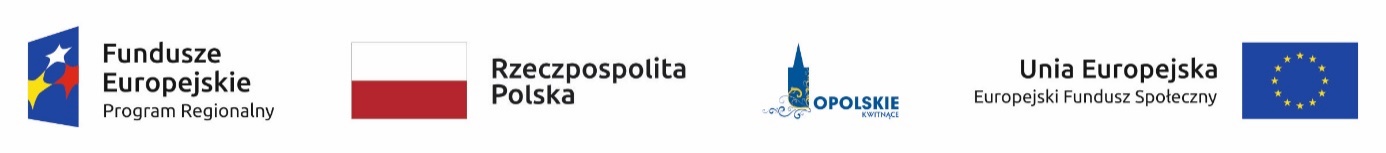 Załącznik nr 9 do umowyUPOWAŻNIENIE Nr 	DO PRZETWARZANIA DANYCH OSOBOWYCHz  dniem  [ 	]  r.,  na  podstawie  art.  37  w  związku  z  art.  31 ustawy z dnia 29 sierpnia 1997 r. o ochronie danych osobowych (t.j. Dz. U. 2016 poz. 922, 
z późn. zm.), upoważniam    [ 		]     do    przetwarzania  danych osobowych w zbiorze RPO WO 2014-2020 oraz w zbiorze UMWO-DPO-SYZYF 
w ramach projektu [_________________________] realizowanego w ramach Regionalnego Programu Operacyjnego Województwa Opolskiego 2014-2020 realizowanej/ego/ych przez [_________________________]. Upoważnienie wygasa 
z chwilą ustania Pana/Pani* stosunku prawnego z [ 		] lub z chwilą jego odwołania.Czytelny podpis osoby upoważnionej do wydawania i odwoływania upoważnień.(miejscowość, data, podpis)Oświadczam, że  zapoznałem/am się  z przepisami dotyczącymi ochrony  danych osobowych, w  tym  z ustawą z dnia  29  sierpnia  1997  r.  o  ochronie  danych  osobowych  (t.j. Dz. U. 2016 poz. 922, z późn. zm), a także z    obowiązującymi w 	 Polityką bezpieczeństwa ochrony danych osobowych oraz Instrukcją zarządzania systemem informatycznym służącym do przetwarzania danych osobowych i zobowiązuję się do przestrzegania zasad przetwarzania danych osobowych określonych w tych dokumentach.Zobowiązuję się do zachowania w tajemnicy przetwarzanych danych osobowych, z którymi zapoznałem/am się oraz sposobów ich zabezpieczania, zarówno w okresie trwania umowy jak  również po ustania stosunku prawnego łączącego mnie z [ 	].Upoważnienie wygasa z chwilą ustania Pana/Pani* stosunku prawnego z [ 		] lub z chwilą jego odwołania.Czytelny podpis osoby składającej oświadczenie Upoważnienie  otrzymałem(miejscowość, data, podpis)*niepotrzebne skreślić